BAPHAHT 7ЧАСТь 1Рассмотрите предложенную схему. Напишите в ответе оропущеввый  термин,  обозна- ченный  на  схеме  знаком  вопроса.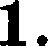 Азотвые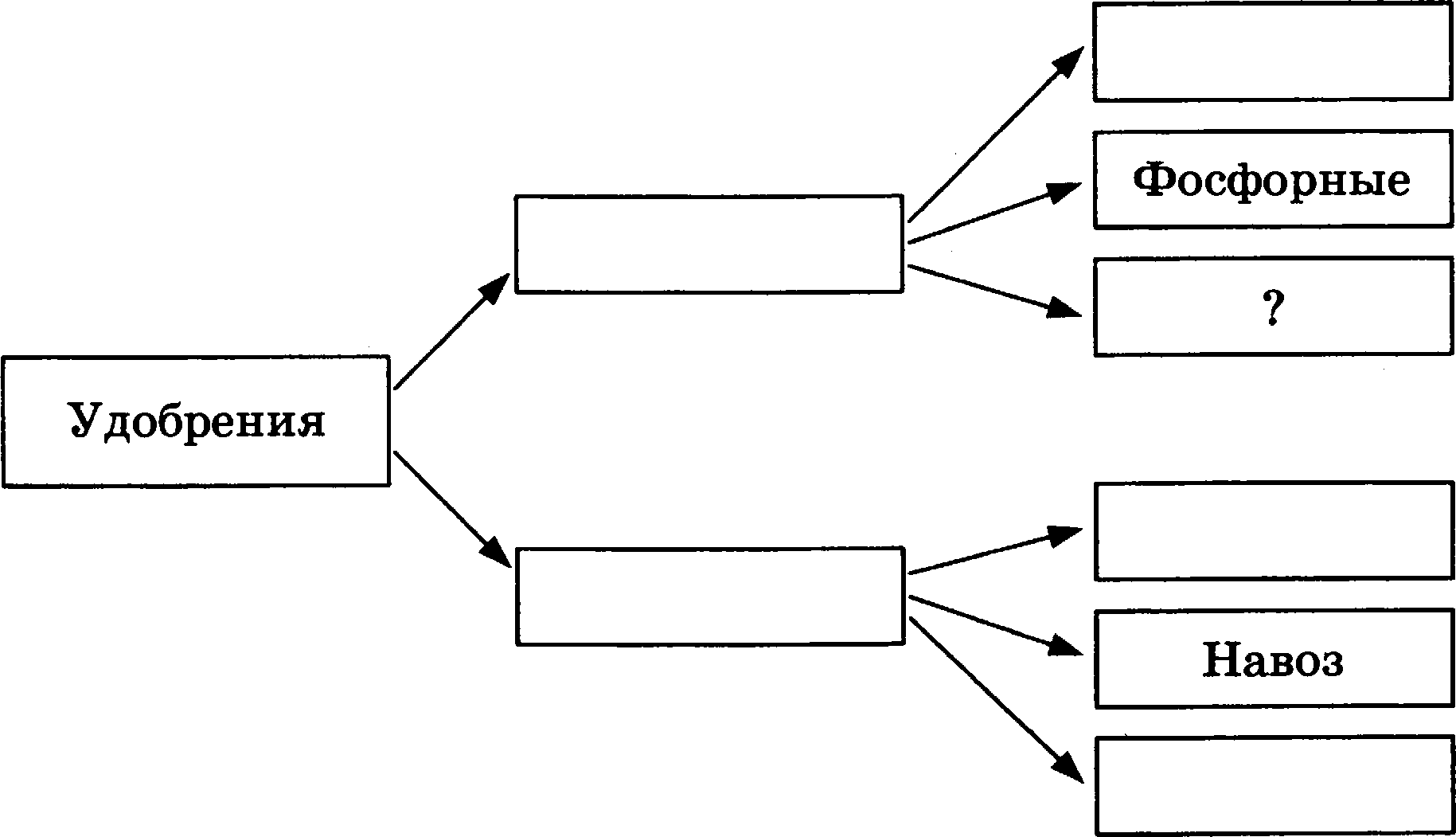 МипералъвыеОргавичесниеТорфІlерегвойОтвет:  	Ниже ориведев оерепевь методов исследоввлия. Все они, кроме двух, используются в qитологии. Найдите два метода, +выпадаютqих» из o6iqero ряда, я завитвте в таблиqу qифры,  оод которыми  ови указвлы.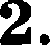 qевтрифугировавиемикроскопироввлиехроматографиягетерозисмониториагОтвет:  	Сколько нуклеотидов составляют одив кодов иРНК, кодирующий одву амивокислоту? Ответ:   	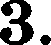 Все приведеяные виже признаки, кроме двух, можво иеоольаовать для опвеавия пpo- цеееов первого делевия мейопа. Ооределите  два  ориавака,  +выпадающих +  из  общего еоиска,   и  аапяюите   в  таблиqу  qифры,   оод  которыми   ови укапавы.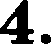 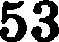 образование  двух гаплоидпых ядеррасхождение однохроматидных хромосом  к противоположным полюсам клеткиS)  образование  четырех  клеток  с  набором neобмен  участками  гомологичвых хромосомспирализация хромосомОтвет: 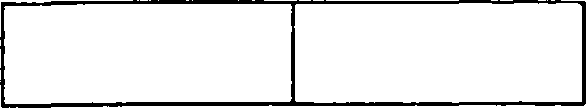 Остановите  соответствие между характеристикой обмева  и его видом: к   каждой  позиции,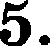 данной в  первом  столбце,  подберите  соответствующую позицию  из второго столбца.ХАРАКТЕРИСТИКА	ОТДЕЛ РАСТЕНИЕА)   окислевие органических веществ	1)  пластический Б)   образование  оолимеров из мовомеров	2)    энергетический В)   расщепление  АТФР)   запасание  оlТергии  в клеткеД)   репликация ДНКЕ)  окислительвое фосфорилированиеЗапишите  в таблицу  выбраняые  цифры  под соответствующими буквами.Ответ:Какое соотвоюение генотипов получится при скрещивании двух гетерозигот при не- полном доминировании? Ответ напишите в виде ооследователъТlОети цифр в порядке их убывания.Ответ:  	Ниже приведет перечеяь терминов. Все они, кроме двух, используются для описание генетических процессов и явлений. Найдите два термииа, «выпадающих» из общего ряда, и заоитите  в таблицу цифры, под которыми ови указаны.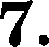 Х-хромосомаконсументS)  дивергеяqиягетерозиготаполовая хромосомаОтвет: 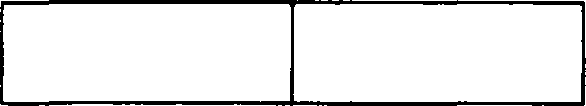 Остановите соответствие между способом размножения и конкретным примером: к ка- ждой позиции, данной в первом  столбце,  подберите  соответствуювз;ую  полицию  из  вто- poro  столбца.ПРИМЕРА)   почковавие гидрыБ)   делевие  клетки  бактерии надвоеВ) обрааовавие coop у грибов Р)   партеногеяез пчелД)   образование  усов земляникиСпОСОвРАЗМНОМЕНИЯбееполоеооловоеНапишите  в  таблицу  выбранные  дифры  под  соответствующими буквами.Ответ:Выберите  три вервых ответа  ип теети и паоиюите  в таблиqу  цифры,  оод которыми  овиГрибы, в отличие от  раетений,отноеят к ядерным орГаІІИПМам (оукариотам)растут  в течение всей жипвипитаются  готовыми  оргавияеекими  веществамвеодержат  хитив в оболочках клетокиграют роль редуqевтов в  экоеиетемееивтезируют  оргавичеекие  вещества  ип веорганичеекихОтвет:    	Уетавовите еоответетвие между характериетикой ткави и ее типом: к каждой позиции, ДВНІІОй в оервом  етОлбце,  оодберите соответетвующую позицию из второго столбца.ХАРАІtТЕРИСТИКА ТКАНИ	ТИП ТКАНИА)   межклеточllое  вещество практически  отсут-	1)  эоителиальllПЯетвует	2)   соедивительвая   вмоолвяет  оитательвую   и  ooOpII    Ю фувк-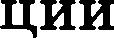 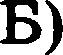     выетилает  ипllутри оолостя китеявика и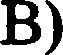 Д	ГИХ О ГHROB    обрапует оодкожвую жировую клетчатку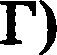    является комоовевтом (яaeтью)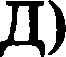 ввутреввей  среды организмаЗавитяте  в таблиqу  выбраввые  qяфры  оод  еоответетвующими буквами.Ответ:Раеположите   в  правильllОй  ооеледовательноети  категории   животных,   начиная  е ваи-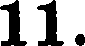 меньшей.  Запишите в таблицу соответетвующую поеледовательяоеть qифр.волчьи (пеовые)млекоовтающиеобыквовеввая лиеицахищвыехордовыелисиqаОтвет: 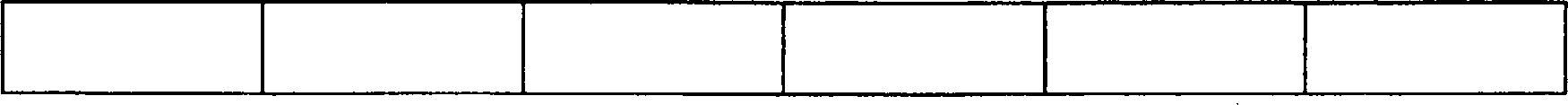 Выберите  три  верІІмХ ответа из  юеети  и напишите  в таблицу  цифры,  под котОрЫМИ ОІІИ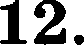 указаяы.  Какие  признаки  являются  общими  для  человека  и  млекопитающих  животных?теплокроввоетьнеорямое развитиенезамквутая  кровеноеная систематрехкамерное сердценаличие диафрагмыналичие проипводных  кожи  — еальвых железОтвет:    	Уставовяте еоответствве между орипТlаком регулядяи фувкций в оргавипме человека и его видом: к каждой оопиции, даввой в первом столбде, оодберите соответетвук›щую попицик› ип второго столбца.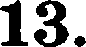 ПРИЅНАМА)   доставляется  к  оргавам кровьыБ)  большая скорость ответвой реакцииВ)   является более древвейГ)   осуществляется с  помощью гормововД)  свяпава с деятельвостью  авдокриввой системыВИДРЕ	ЛЯЦИИвервваягуморальвая8аоитяте  в таблицу  выбраввые  цифры оод соответствующвми буквами.Ответ:Уставовите  ооследовательвость  передачи  ввуковой  волвы  ва  слуховые  редеоторы.  8а-питите  в таблиду  соответствующую  последовательность дифр.колебавия  слуховых косточекколебавия  жидкости в улиткеколебавия  барабаввой оереповкирапдражевие  слуховых редепторовОтвет: 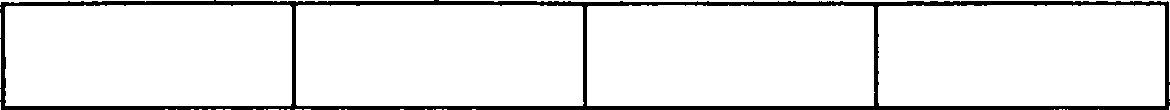 Выберите три вервых ответа ип тести и папитите в таблвду двфръі, оод которыми ови укапавы.  Примером общей дегеверации служитредукдия  органов  чувств у левточвых иервейредукция  падвих ковеявостей  у китаS)  отсутствие хлорофялла у растевий-оарапитовотсутствие  ковеявостей у пмеиотсутствие оищеварительвой системы  у быиьего деовявотеря страусом свособвости  к волетуОтвет:    	Уставовите соответствие между оргавивмом и яаправлевием эволюции, оо которому в настоящее время происходит его развитие:  к  каждой  повиqии,  давной  в  оервом  столб- це, подберите соответствук›щую полицию ип второго столбqа.ОРРАНИ8МЫ	НАІІРАВЈІЕНИЕ ЭВОЛЮЦИИА)   страус аму	1)    биологвяеский  opoгpeccБ)  дождевой яервь	2)  биологшіесквй peгpeee В)    домовая мытьР)    комватвая  муха Д)   уесурийекий тигрЗапитите  в таблиду  выбраввые  дифры оод соответствуютqими буквами.Ответ: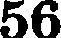 Выберите три вервых ответа из тести и заовтвте в таблиду цифры, оод которыми ови указавы. Среди зкологических  факторов укажите бвотические.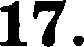 ваводвевТїековкуревqвя  между  особямн ввдаповижевне температурыхищвияествонедостаток светаобразование микоризыОтвет:  	Остановите соответствие между орияиной видообраповавия и его способом: к каждой полиции, даввой в первом столбqе, подберите соответствующую позицию из второго столбqа.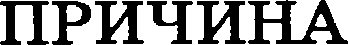 А) растиревие ареала исходвого вида Б)  стабильвость ареала исходвого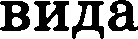 В)  рапделевие ареала вида раплия-яыми ореградамиГ)  мвогообрапие ипмеячивости особейввутри ареалаД)  мвогообрапие  местообитавий впределах  стабильвого ареалаСПОСОБ ВИДООБРАПОВАНИЯгеографияескоеэкологическоеПапитите в таблиду выбраввые  дифры оод соответствуюіqими буквами.Ответ:Остановите, в какой последовательвости располагаются уровви оргаяизаqии живого. Паоишите  в  таблиду  соответствующую  ооследоватеЖьвость qифр.пооулядиоввыйклеточвыйвидовойбиогеодевотическиймолекулярво-генетическийорганизмевяыйОтвет:  	Проаяализируйте таблиду. Заволвите оустъіе япейки таблиды, используя оовятия и термины, примеры, приведеввые в соиске. Для каждой ячейки, обозваяеввой буквами, выберите соответствуюгqий термвв из оредложеявого соиска.Соисок   термивов   и оовятиЙсоматическая£lеваследствевваярождение оотомков с новым фенотипом в результате рекомбиваqии генов вследствие кроссивговераразная  масса  тела  бычков  одного приплодаЙ)    М   ’Р&QИОВН8Я6) наследствевиая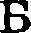 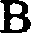 Ответ:Иауиите график фермевтативвой реакции. Выберите утверждения, которые можво сформулировать ва освовавии анализа предложеивого графика. іЗапишнте в ответе но- мера   внбраввмх  утверждевяй.СкО[ЭОСТЬ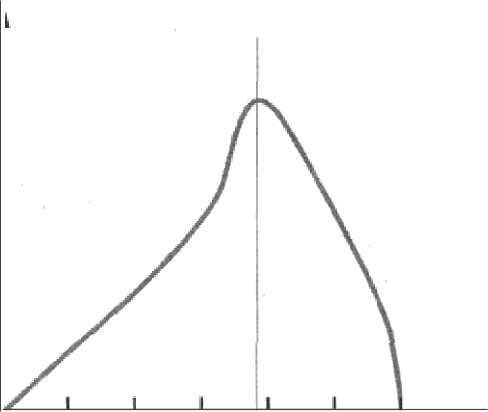 ]ЭUd КЦИИ10	20	30	40	SO 60Температура, ›СПри вовытевии  температуры скорость ‹ј›ермевтативвой реакции поетояяво возрастает.Скорость фермевтативвой реанqии  оптимальяа  ври температуре  около 36 градусов.При повижевии  температуры  от 25 градусов скорость  реакции  реоко свижается.Ответ:  	ЧАСТЬ ЙБиологическое    развообраоие    —   основа   устойчивости    вриродных    экосистем    ва земномшаре.  Назовите  наиболее  устойчивукі  экосистему  Земля  u  прИчїlНы  ее устОйЧИВОСТИ.58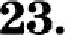 24.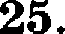 26.27.Назовите зародышевый листок позвовочного животного, обозначенный на рисувке во- вросительиым  онаком.  Кание  типы  ткаяей,   системы  органов  и  структуры формируютсяиз него?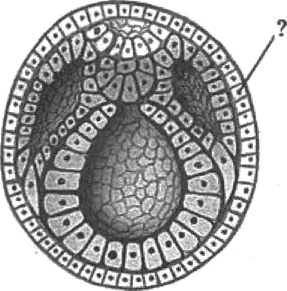 Найдите ошибки в приведенном тексте. Скажите номера предложеяий, в которъіх сЯе- лаяы  ошибки,  исправьте их.1. В жизненном цикле цветковьtх растений преоdлобоющиэі поколением является спорофwн.   2.  Ядро   генеративной   клетки   делится   меїіозом,  формируя   два спермия.3. М ужско’и гаметофиіп преdсіиавлек пыльцевьtж зерноэt, состояк;ііэі из гечеративной и вегетативной клеток. 4. В процессе двойного оплодотворения один из спермиев сли- вается с двумя ядрами центральной клетки, образуя  sаплоидньtй  эндосперм.  5.  Жен- ский  гажетофит  представлен  гаплоидноїі яїіцеклеткой.Почему лишайники выделили в отдельвук› систематическук› груову оргаяизмов?  При- ведите   ne  мевее   трех доказательств.Опитите этапы естественного отбора, который ведет к сохравению особей со средним значевием  призвака.В синтеае белка последовательно участвовали тРНК с автикодонами АЦА, AYP, PYA. Определите состав молекулы ДНК, РИК и сивтезируемого белка. Используйте таблицу генетического кода.Геветияесннй  код (нРНК)59Hpaa  na nonaaoaaa   o  ra6n qeiiHepBniii iiyxneozii,q B T}3iioneTe 6epezce no neaoro Bepziixanniioro pe,qa; BTOJ3OÍÍ — ii3 aepx ero ropiiaoiizansaoro pe,qa ii  zpeziiii  —  na  npaaoro  Bepziixann  oro.  Tam,  r,qe  nepece- xyzce martin,  ii,qy   ue  oz  Bcex zpex iiyxneozii,O,OB, li  iiaxo,ãiiTCEt 1ICKOM&e  aMItHOK1ICJIOT&.28. Y ueuoBexa iioeezeo pBí1 Blica euenozai, ii xa»tgas oopepeunezen CBOiiM pepecciiBBI>iM ayzo- COMBI>iM reaoM, xozopaie se eyenueiiai. KílKOBa Bepooziioezn po»tpeii o euenoro  pe6e  xa, eenu ozeq ii Marx czpapamz opaiio ii zeM se Bnpom cneooTni ii o6a pilPOMOauroroei? K£tHOB& Beponznoezn po»tpeouo euenoro pe6eoxa, ecrã o6a popuzenn purovoauroziini ezpapax›z pa3B£iIMIt  Bits&cii  aacuepezBeoaoii eueoozai?60Вид измевпивостиФорма ипмевпнвостиПример ипмевпивостиАмодифик	аовваяразяые размеры листьев у одвого растения яа световой и тевевой  стороПеяасяедствевявя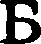 рождевве  ребенка  с  седой орядьюввсяедствевваякомбяватввваяВПервое основаниеВторое освовавиеВторое освовавиеВторое освовавиеВторое освовавиеТретье основание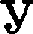 ЦА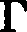 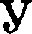 ФенСерТир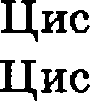 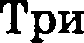 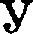 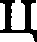 АгФенСерТирАгЛейЛейСер СерАг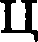 Лей ЛейMpo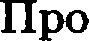 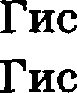 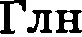 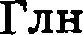 AprApr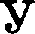 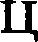 АгЛейПроAprАгЛейПроAprАгHepaoeocHOBaiiueBzopoe  oe  OBa iieBzopoe  oe  OBa iieBzopoe  oe  OBa iieBzopoe  oe  OBa iieTpeTse ocHOB&une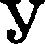 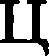 A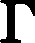 AHee Hee Bxe MeTTpe Tpe Tpe TpeAcii Acii JI  aJI  aCep Cep Apr Apr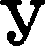 ABr Br Br BrAna Ana Ana AnaAco Acn P«iyF>y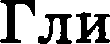 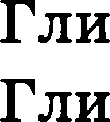 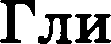 A